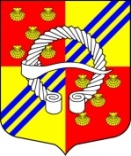 АДМИНИСТРАЦИЯМУНИЦИПАЛЬНОГО ОБРАЗОВАНИЯБЕГУНИЦКОЕ СЕЛЬСКОЕ ПОСЕЛЕНИЕВОЛОСОВСКОГО МУНИЦИПАЛЬНОГО РАЙОНАЛЕНИНГРАДСКОЙ ОБЛАСТИПОСТАНОВЛЕНИЕот 19.04.2022 года					№ 136	В соответствии с частью 4 статьи 6 Федерального закона № 196-ФЗ от 10.12.1995 года «О безопасности дорожного движения», Федеральным законом от 06.10.2003 года № 131-ФЗ «Об общих принципах организации местного самоуправления в Российской Федерации», пунктом 4 «б» поручения Президента Российской Федерации от 14.03.2016 года № Пр-637 ГС, на основании Устава муниципального образования Бегуницкое сельское поселение Волосовского муниципального района Ленинградской области, администрация муниципального образования Бегуницкое сельское поселение Волосовского муниципального района Ленинградской области ПОСТАНОВЛЯЕТ:1.Признать утратившим силу постановление администрации №220 от 08.10.2019 года Об утверждении муниципальной программы «Формирование законопослушного поведения участников дорожного движения в МО Бегуницкое сельское поселение Волосовского муниципального района Ленинградской области на 2019-2021 годы» и внесение изменений постановление администрации № 69 от 08.04.2020г.2.Утвердить муниципальную программу «Формирование законопослушного поведения участников дорожного движения в муниципальном образовании Бегуницкое сельское поселение на 2022-2024 годы».3. Разместить на официальном сайте администрации МО Бегуницкое сельское поселение http://begunici.ru/.4. Контроль за исполнением настоящего постановления оставляю за собой.Глава администрации Бегуницкое сельское поселение                                             		А.И. МинюкМуниципальная программа«Формирование законопослушного поведения участников дорожного движения в МО Бегуницкое сельское поселение Волосовского муниципального района Ленинградской области на 2022-2024 годы»Паспортмуниципальной программы«Формирование законопослушного поведения участников дорожного движения в муниципальном образовании Бегуницкое сельское поселение на 2022-2024 годы»I. Характеристика сферы реализации муниципальной программы.Основные понятия и термины, используемые в муниципальной программе: дорожное движение - совокупность общественных отношений, возникающих в процессе перемещения людей и грузов с помощью транспортных средств или без таковых в пределах дорог;безопасность дорожного движения - состояние данного процесса, отражающее степень защищенности его участников от дорожно-транспортных происшествий и их последствий; дорожно-транспортное происшествие (далее - ДТП) - событие, возникшее в процессе движения по дороге транспортного средства и с его участием, при котором погибли или ранены люди, повреждены транспортные средства, сооружения, грузы либо причинен иной материальный ущерб;обеспечение безопасности дорожного движения - деятельность, направленная на предупреждение причин возникновения ДТП, снижение тяжести их последствий;организация дорожного движения - комплекс организационно-правовых, организационно-технических мероприятий и распорядительных действий по управлению движением на дорогах; транспортное средство (далее - ТС) - устройство, предназначенное для перевозки по дорогам людей, грузов или оборудования, установленного на нем;участник дорожного движения - лицо, принимающее непосредственное участие в процессе дорожного движения в качестве водителя транспортного средства, пешехода, пассажира транспортного средства.Муниципальная программа «Формирование законопослушного поведения участников дорожного движения в муниципальном образовании Бегуницкое сельское поселение на 2022-2024 годы» разработана в целях исполнения мероприятий, утвержденных планом по исполнению пункта 4 «б» перечня поручений Президента Российской Федерации от 11.04.2016 № Пр-637ГС.Решение проблемы обеспечения безопасности дорожного движения является одной из важнейших задач современного общества. Проблема аварийности на транспорте (далее - аварийность) приобрела особую остроту в последние годы в связи с несоответствием существующей дорожно-транспортной инфраструктуры потребностям общества в безопасном дорожном движении, недостаточной эффективностью функционирования системы обеспечения дорожного движения, и низкой дисциплиной участников дорожного движения. К основным факторам, определяющим причины высокого уровня аварийности, следует отнести:- пренебрежение требованиями безопасности дорожного движения со стороны участников движения;- низкий уровень подготовки водителей транспортных средств; - недостаточный технический уровень дорожного хозяйства; - несовершенство технических средств организации дорожного движения;Основной рост автопарка приходится на индивидуальных владельцев транспортных средств – физических лиц. Именно эта категория участников движения сегодня определяет, и в будущем будет определять порядок на дорогах, и именно они, в большинстве случаев, являются виновниками дорожно-транспортных происшествий, совершенных по причине нарушения правил дорожного движения. Уровень оснащенности дорог дорожными знаками и разметкой остается низким.Таким образом, обстановка с обеспечением безопасности дорожного движения на территории района требует принятия эффективных мер.Основные направления формирования законопослушного поведения участников дорожного движения определены в соответствии с приоритетами государственной политики, обозначенные в Поручении Президента Российской Федерации от 11.04.2016 №Пр-637ГС.II.Механизм реализации мероприятий муниципальной программыЦелью муниципальной программы является:- сокращение количества дорожно-транспортных происшествий с пострадавшими.Для достижения этих целей необходимо решение следующих задач: 1. Предупреждение опасного поведения детей дошкольного и школьного возраста, участников дорожного движения;2. Создание комплексной системы профилактики ДТП в целях формирования у участников дорожного движения стереотипа законопослушного поведения и негативного отношения к правонарушениям в сфере дорожного движения, реализация программы правового воспитания участников дорожного движения, культуры их поведения;3.Совершенствование системы профилактики детского дорожно-транспортного травматизма, формирование у детей навыков безопасного поведения на дорогах. Целевые показатели реализации муниципальной программы приведены в Приложении № 1 к настоящей муниципальной программе.Мероприятия муниципальной программы по обеспечению формирования законопослушного поведения участников дорожного движения в муниципальном образовании Бегуницкое сельское поселение систематизируются по следующим основным направлениям. Разработка годовых межведомственных планов мероприятий по профилактике детского дорожно-транспортного травматизма в образовательных учреждениях.Проведение в образовательных учреждениях пропагандистских кампаний, направленных на формирование у участников дорожного движения стереотипов законопослушного поведения.Проведение уроков правовых знаний в образовательных учреждениях в рамках Всероссийской акции «Внимание – дети!» и других оперативно-профилактических мероприятий.Исполнители муниципальной программы:- Администрация Бегуницкого сельского поселения Волосовского муниципального района Ленинградской области;- муниципальные образовательные учреждения.Мероприятия носят организационный характер и не требуют финансирования. Характер муниципальной программы порождает ряд следующих рисков при ее реализации, управление которыми входит в систему управления муниципальной программой:- нормативные правовые риски - непринятие или несвоевременное принятие необходимых нормативных актов; - организационные и управленческие риски - слабая координация действий исполнителей муниципальной программы.Из вышеперечисленных рисков наибольшее отрицательное влияние на реализацию муниципальной программы могут оказать нормативные правовые риски, которые содержат угрозу срыва реализации муниципальной программы. В связи с этим наибольшее внимание необходимо уделять своевременному принятию необходимых нормативных актов.Для минимизации возможных отрицательных последствий решения проблемы программно-целевым методом необходимо предпринять ряд мер, таких как:1) мониторинг хода реализации мероприятий муниципальной программы;2) широкое привлечение общественности к реализации и оценке результатов реализации муниципальной программы;3) обеспечение публичности промежуточных отчетов и годовых докладов о ходе реализации муниципальной программы.III.Ожидаемые результаты реализации муниципальной программыДля оценки эффективности и результативности решения задач, определенных муниципальной программой, предполагается использование системы целевых показателей.Эффективность реализации муниципальной программы определяется степенью достижения целевых показателей Программы, которыми являются: количество ДТП, с участием несовершеннолетних, число детей погибших в ДТП, доля учащихся, задействованных в мероприятиях по профилактике ДТП.Реализация мероприятий муниципальной программы будет способствовать повышению эффективности профилактической работы с участниками дорожного движения по предупреждению нарушений порядка дорожного движения.Ожидаемый эффект от реализации Программы «Формирование законопослушного поведения участников дорожного движения в МО Бегуницкое сельское поселение на 2022-2024г.» - сокращение количества дорожно-транспортных происшествий с пострадавшими.Приложение № 1 к постановлению«Формирование законопослушного поведения участников дорожного движения вмуниципальном образовании Бегуницкое сельское поселение на 2022-2024 годы»ПЕРЕЧЕНЬцелевых показателей муниципальной программы«Формирование законопослушного поведения участников дорожного движения в муниципальном образованииБегуницкое сельское поселение на 2022-2024 годы»Приложение № 2 к постановлению «Формирование законопослушного поведения участников дорожного движения вмуниципальном образовании Бегуницкое сельское поселение на 2022-2024 годы» Сведения о порядке сбора информации и методике расчета показателейпрограммы «Формирование законопослушного поведения участников дорожного движения в муниципальном образовании Бегуницкое сельское поселение волосовского муниципального района Ленинградской области  на 2022-2024 г.г.»Об утверждении муниципальной программы «Формирование законопослушного поведения участников дорожного движения в МО Бегуницкое сельское поселение Волосовского муниципального района Ленинградской области на 2022-2024 годы»НаименованиеПрограммыМуниципальная программа «Формирование законопослушного поведения участников дорожного движения в муниципальном образовании «Бегуницкое сельское поселение на 2022-2024 годы» (далее - Программа)Заказчик ПрограммыАдминистрация МО Бегуницкое сельское поселение Волосовского муниципального района Ленинградской области Разработчик ПрограммыАдминистрация МО Бегуницкое сельское поселение Волосовского муниципального района Ленинградской областиЦель ПрограммыФормирование законопослушного поведения участников дорожного. Перечень целевых показателей муниципальной программы приведен в приложении № 1Задачи Программы1.Предупреждение опасного поведения детей дошкольного и школьного возраста, участников дорожного движения.2. Создание комплексной системы профилактики ДТП в целях формирования у участников дорожного движения стереотипа законопослушного поведения и негативного отношения к правонарушениям в сфере дорожного движения, реализация программы правового воспитания участников дорожного движения, культуры их поведения.3. Совершенствование системы профилактики детского дорожно-транспортного травматизма, формирование у детей навыков безопасного поведения на дорогах.Сроки и этапыРеализации2022-2024 годы.Программа реализуется в один этап.ПрограммыПереченьподпрограммнетОбъемы и источники финансирования ПрограммыМероприятия носят организационный характер и не требуют финансированияНаименованиецелевого показателяЕдиницаизмеренияЗначения целевых показателейЗначения целевых показателейЗначения целевых показателейНаименованиецелевого показателяЕдиницаизмерениябазовый 2022 год2023 г.2024 г.12345Муниципальная программа «Формирование законопослушного поведения участников дорожного движения в муниципальном образовании Бегуницкое сельское поселение на 2022-2024 годы»Муниципальная программа «Формирование законопослушного поведения участников дорожного движения в муниципальном образовании Бегуницкое сельское поселение на 2022-2024 годы»Муниципальная программа «Формирование законопослушного поведения участников дорожного движения в муниципальном образовании Бегуницкое сельское поселение на 2022-2024 годы»Муниципальная программа «Формирование законопослушного поведения участников дорожного движения в муниципальном образовании Бегуницкое сельское поселение на 2022-2024 годы»Муниципальная программа «Формирование законопослушного поведения участников дорожного движения в муниципальном образовании Бегуницкое сельское поселение на 2022-2024 годы»1. Количество ДТП, с участием несовершеннолетнихшт.0002. Число детей погибших в ДТПшт.0003. Доля учащихся (воспитанников) задействованных в мероприятиях по профилактике ДТП%50%60%70%№ п/пНаименование показателяЕдиница измеренияВременная характеристикаАлгоритм формированияСрок предоставления отчетностиОтветственный за сбор данных по показателюРеквизиты акта12345678Предупреждение опасного поведения детей дошкольного и школьного возраста, участников дорожного движенияПредупреждение опасного поведения детей дошкольного и школьного возраста, участников дорожного движенияПредупреждение опасного поведения детей дошкольного и школьного возраста, участников дорожного движенияПредупреждение опасного поведения детей дошкольного и школьного возраста, участников дорожного движенияПредупреждение опасного поведения детей дошкольного и школьного возраста, участников дорожного движенияПредупреждение опасного поведения детей дошкольного и школьного возраста, участников дорожного движенияПредупреждение опасного поведения детей дошкольного и школьного возраста, участников дорожного движенияПредупреждение опасного поведения детей дошкольного и школьного возраста, участников дорожного движения1.Разработка годовых межведомственных планов мероприятий по профилактике детского дорожно-транспортного травматизма в учреждениях образования шт.руб.2022– 2024 г.г.МОУ «Бегуницкая СОШ»МОУ «Зимитицкая ООШ»МОУ «Октябрьская ООШ»Администрация МО Бегуницкое сельское поселениеФедеральный закон № 196-ФЗ от 10.12.1995 года «О безопасности дорожного движения»2.Проведение в образовательных организациях пропагандистских кампаний, направленных на формирование у участников дорожного движения стереотипов законопослушного поведения участников дорожного движенияшт.руб.2022– 2024 г.г.МОУ «Бегуницкая СОШ»МОУ «Зимитицкая ООШ»МОУ «Октябрьская ООШ»Администрация МО Бегуницкое сельское поселениеФедеральный закон № 196-ФЗ от 10.12.1995 года «О безопасности дорожного движения»Создание комплексной системы профилактики ДТП в целях формирования у участников дорожного движения стереотипа законопослушного поведения и негативного отношения к правонарушениям в сфере дорожного движения, реализация программы правового воспитания участников дорожного движения, культуры их поведенияСоздание комплексной системы профилактики ДТП в целях формирования у участников дорожного движения стереотипа законопослушного поведения и негативного отношения к правонарушениям в сфере дорожного движения, реализация программы правового воспитания участников дорожного движения, культуры их поведенияСоздание комплексной системы профилактики ДТП в целях формирования у участников дорожного движения стереотипа законопослушного поведения и негативного отношения к правонарушениям в сфере дорожного движения, реализация программы правового воспитания участников дорожного движения, культуры их поведенияСоздание комплексной системы профилактики ДТП в целях формирования у участников дорожного движения стереотипа законопослушного поведения и негативного отношения к правонарушениям в сфере дорожного движения, реализация программы правового воспитания участников дорожного движения, культуры их поведенияСоздание комплексной системы профилактики ДТП в целях формирования у участников дорожного движения стереотипа законопослушного поведения и негативного отношения к правонарушениям в сфере дорожного движения, реализация программы правового воспитания участников дорожного движения, культуры их поведенияСоздание комплексной системы профилактики ДТП в целях формирования у участников дорожного движения стереотипа законопослушного поведения и негативного отношения к правонарушениям в сфере дорожного движения, реализация программы правового воспитания участников дорожного движения, культуры их поведенияСоздание комплексной системы профилактики ДТП в целях формирования у участников дорожного движения стереотипа законопослушного поведения и негативного отношения к правонарушениям в сфере дорожного движения, реализация программы правового воспитания участников дорожного движения, культуры их поведенияСоздание комплексной системы профилактики ДТП в целях формирования у участников дорожного движения стереотипа законопослушного поведения и негативного отношения к правонарушениям в сфере дорожного движения, реализация программы правового воспитания участников дорожного движения, культуры их поведения3Проведение уроков правовых знаний в образовательных организациях в рамках Всероссийской акции «Внимание – дети!» и других оперативно - профилактических мероприятий («Безопасное лето», проведение занятий по изготовлению рисунков и плакатов на тему «Безопасность дорожного движения»)шт.руб.2022– 2024 г.г.МОУ «Бегуницкая СОШ»МОУ «Зимитицкая ООШ»МОУ «Октябрьская ООШ»Администрация МО Бегуницкое сельское поселениеФедеральный закон № 196-ФЗ от 10.12.1995 года «О безопасности дорожного движения»Совершенствование системы профилактики детского дорожно-транспортного травматизма, формирование у детей навыков безопасного поведения на дорогахСовершенствование системы профилактики детского дорожно-транспортного травматизма, формирование у детей навыков безопасного поведения на дорогахСовершенствование системы профилактики детского дорожно-транспортного травматизма, формирование у детей навыков безопасного поведения на дорогахСовершенствование системы профилактики детского дорожно-транспортного травматизма, формирование у детей навыков безопасного поведения на дорогахСовершенствование системы профилактики детского дорожно-транспортного травматизма, формирование у детей навыков безопасного поведения на дорогахСовершенствование системы профилактики детского дорожно-транспортного травматизма, формирование у детей навыков безопасного поведения на дорогахСовершенствование системы профилактики детского дорожно-транспортного травматизма, формирование у детей навыков безопасного поведения на дорогахСовершенствование системы профилактики детского дорожно-транспортного травматизма, формирование у детей навыков безопасного поведения на дорогах4Организация совместно с ГИБДД мероприятия «Безопасное колесо» для учащихся общеобразовательных организаций  шт.руб.2022– 2024 г.г.МОУ «Бегуницкая СОШ»МОУ «Зимитицкая ООШ»МОУ «Октябрьская ООШ»Администрация МО Бегуницкое сельское поселениеФедеральный закон № 196-ФЗ от 10.12.1995 года «О безопасности дорожного движения»